Wallace Students Release Form - 2018                                                                       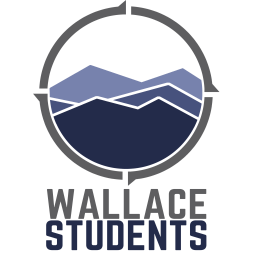 Parent: Please submit a notarized copy and keep one for your records.Student Profile:Student Name: __________________________________________ Date of Birth: ___/___/___   Age: _____ School: _______________________ Grade: _____Address: _____________________________________ City: __________ ST ___ Zip __________In case of emergency, notify: ___________________________ Relationship to student: _________________Phone Numbers: Student - Home/Mobile (____) __________________        Parent - Mobile (____) __________________ Parent E-mail __________________________Medical Profile:Generally, the student’s health is (Check One) ____ Excellent _____ Good _____ Fair _____ PoorIf Fair or Poor, please explain the condition: ______________________________________________________List any medical difficulties which are currently being treated: ____________________________________List any medicines or substances to which you are allergic: _______________________________________List any current medications: ____________________________________________________________________List any special diets or special needs: ___________________________________________________________Date of Tetanus Immunization: _____/_____/_____Family Physician___________________________________________ Phone: (_____) ______________________Insurance Company: _______________________ Policy #: __________________________________________Subscriber Name:________________________ Subscriber # __________ Employer: _____________________Subscriber Occupation: _____________________________ Work Phone: (_____) _______________________Permission for Medical Treatment, Photograph/Video Notice, and Release and IndemnityMy permission is granted for any church official, event staffer, or adult leader present or in charge of first aid, to obtain necessary medical attention in case of sickness or injury to me or my student during Wallace Student Ministry events.Also, I understand that as a Participant, I or my student may be photographed or videotaped during normal event activities, and these photos/videos may be used in promotional materials. I, the undersigned, do hereby verify that the above information is correct, and I do hereby release and forever discharge Wallace Memorial Baptist Church and its sponsors and employees (“Released Parties”) from any and all claims, costs, demands, actions, or causes of action, past, present, or future, arising from my/my student’s participation in any event sponsored by Wallace Student Ministry. I agree to indemnify the Released Parties for any and all claims, demands, damages, injuries, costs, suits, or causes of action, past, present or future, arising out of or caused by myself or by my student while participating in any event of Wallace Student Ministry, or while on property, leased or owned, by any Released Party. Understanding, I represent and acknowledge that I have completely read and understand this document and all its terms and all matters referred to herein, and I signed voluntarily as my free act and deed, that I have had ample opportunity to obtain the advice of counsel and that, by signing this document, I am relinquishing legal rights and remedies that may have otherwise been available to me. I understand that this Waiver and Release shall be construed as broadly and inclusively as is permitted by applicable law and agree that if any portion of this document is held invalid, the remaining portions shall continue in full force and effect. To the extent the restriction on filing lawsuits is deemed unlawful, I agree to submit any Claims to a Christian conciliation/arbitration organization for binding resolution. It is understood and agreed that a copy of this form shall be treated as authentic and binding as the original.Complete and sign below.Date: ___/___/___Parent/Guardian Signature: ___________________________________________ Phone: (_____) ____________Date: _____/_____/_____Notary Acknowledgement: State of _________________ County of _________________. On _____________before me, ______________________, Notary Public, personally appeared ____________________________who proved to me on the basis of satisfactory evidence to be the person whose name is subscribed to herein and acknowledged to me that he/she executed the same in his/her signature on the instrument the person, or the entity upon behalf of which the person acted, executed the instrument.I certify under PENALTY OF PERJURY under the laws of the state that the foregoing paragraph is true and correct.WITNESS my hand and official seal.Notary Signature: _______________________________________ My commission expires: _________________